智慧树平台学习附件手机端学习平台入口：请前往应用市场或APP store或扫描下方二维码下载【知到】app，下载后，打开【知到】app，进入【我的】界面，点击【立即登录】，选择【学号】后，依次输入如下登录信息：【请选择学校】    请填写 完整的学校名称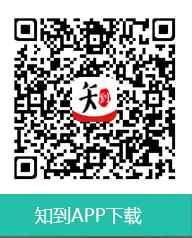 【请输入大学学号】请填写 完整的学号【输入登录密码】  请填写 123456（之前登录过的用修改过的密码）然后点击【登录】，依照提示补全您姓名的第一个字、绑定手机号（随机一个手机号即可），并完成初始密码的	修改后，在弹出的页面点击【确认课程】，即可完成报到。然后进入【知到】app【学习】页面，即可进行该课程的学习、考试。PC端学习入口：打开浏览器，输入网址www.zhihuishu.com，在页面右上角点击【登录】，选择【学号】后，操作步骤和手机端学习平台入口一致。之后在在线学堂即可进行该课程的学习，考试备注：若之前已经登陆过且修改过密码的，以学号加修改过的密码直接登录即可要确保课程左上角是学分课字样，才是选课成功。若是公开课清退出重新用学号登录开放时间：学习起止时间：2021年3月16日起至2021年6月 4	日，请务必在此日期前完成学习。考试起止时间：6月7日 ~ 6月11日，请务必在此日期前完成学考试，补考时间：  6月14日--6月16日，请务必在此日期前完成学补考线上成绩占比：每门课成绩占比不一样，具体请详细查看成绩分析处 注意事项：1）学习时间结束，即6月4日后，在线视频/章节测试均不记录进度和成绩。    2）请勿集中刷课及代刷课，后台监控检测出后将不计入分数。3）视频观看过程中，拖拽进度条不计入进度。    4）考试试卷打开，即视为开始考试，请在规定60分钟时间内完成作答。